15. ТАРИФЫ НА УСЛУГИ ЦИФРОВОГО КАБЕЛЬНОГО ТЕЛЕВИДЕНИЯ, А ТАКЖЕ ЦИФРОВОГО IP- ТЕЛЕВИДЕНИЯ «БИЗНЕС TV»,  ЦИФРОВОГО IP-ТЕЛЕВИДЕНИЯ «TV OTT»*В случае передачи  Оборудования во владение и пользование Абоненту Плата за владение и пользование Оборудованием включена в ежемесячную плату за Услуги связи, если иное не предусмотрено Актом сдачи-приемки Услуги по предоставлению доступа . Абонент обязуется возвратить это Оборудование по Акту в сохранности при прекращении действия ДоговораПримечание:[1] В составе Пакета услуг «Стандарт TV» не менее 60 сигналов телевизионных каналов; абонентская плата включает плату за трансляцию минимального  количества телевизионных каналов  в Пакете услуг «Стандарт TV»  – не менее 15 сигналов телевизионных каналов в HD качестве; [2] В составе Пакета услуг «Футбол» не менее 4 телевизионных каналов; абонентская плата включает плату за трансляцию минимального количества телевизионных каналов в Пакете услуг «Футбол» – не менее 4 сигналов телевизионных каналов в HD качестве. Подписка на Пакет услуг «Футбол» производится при оформлении Подписки на Пакет услуг «Стандарт TV»; [3] В составе Пакета услуг «Матч» не менее 4 телевизионных каналов; абонентская плата включает плату за трансляцию минимального количества телевизионных каналов в Пакете услуг «Матч» – не менее 2 сигналов телевизионных каналов в HD качестве. Подписка на Пакет услуг «Матч» производится при оформлении Подписки на Пакет услуг «Стандарт TV»; [4] В составе Пакета услуг «Суперматч» не менее 8 телевизионных каналов; абонентская плата включает плату за трансляцию минимального количества телевизионных каналов в Пакете услуг «Суперматч» – не менее 6 сигналов телевизионных каналов в HD качестве. Подписка на Пакет услуг «Суперматч» производится при оформлении Подписки на Пакет услуг «Стандарт TV»; [5] В составе Пакета услуг «Детский» не менее 4 телевизионных каналов; абонентская плата включает плату за трансляцию минимального количества телевизионных каналов в Пакете услуг «Детский» – не менее 2 сигнала телевизионных каналов в HD качестве. Подписка на Пакет услуг «Детский» производится при оформлении Подписки на Пакет услуг «Стандарт TV»; [6] В составе Пакета услуг «Взрослый» не менее 4 телевизионных каналов; абонентская плата включает плату за трансляцию минимального количества телевизионных каналов в Пакете услуг «Взрослый» – не менее 1 сигнала телевизионных каналов в HD качестве. Подписка на Пакет услуг «Взрослый» производится при оформлении Подписки на Пакет услуг «Стандарт TV»;[7] В составе Пакета услуг «Увлечения» не менее 9 телевизионных каналов; абонентская плата включает плату за трансляцию минимального количества телевизионных каналов в Пакете услуг «Увлечения» – не менее 9 сигналов телевизионных каналов в HD качестве. Подписка на Пакет услуг «Увлечения» производится при оформлении Подписки на Пакет услуг «Стандарт TV»; [8] В составе Пакета услуг «КХЛ HD» не менее 1 телевизионного канала; абонентская плата включает плату за трансляцию минимального количества телевизионных каналов в Пакете услуг «КХЛ HD» – не менее 1 сигнала телевизионных каналов в HD качестве. Подписка на Пакет услуг «КХЛ HD» производится при оформлении Подписки на Пакет услуг «Стандарт TV»; [9] В составе Пакета услуг «Бизнес» не менее 2 телевизионных каналов; абонентская плата включает плату за трансляцию минимального количества телевизионных каналов в Пакете услуг «Бизнес» – не менее 1 сигналов телевизионных каналов в HD качестве. Подписка на Пакет услуг «Бизнес» производится при оформлении Подписки на Пакет услуг «Стандарт TV».16. СХЕМА ОРГАНИЗАЦИИ ОКАЗАНИЯ УСЛУГИ ЦИФРОВОГО КАБЕЛЬНОГО ТЕЛЕВИДЕНИЯ «БИЗНЕС TV» ЦИФРОВОГО IP-ТЕЛЕВИДЕНИЯ «БИЗНЕС TV»  И РАЗГРАНИЧЕНИЯ ЗОН ОТВЕТСТВЕННОСТИ ОПЕРАТОРА СВЯЗИ И АБОНЕНТА: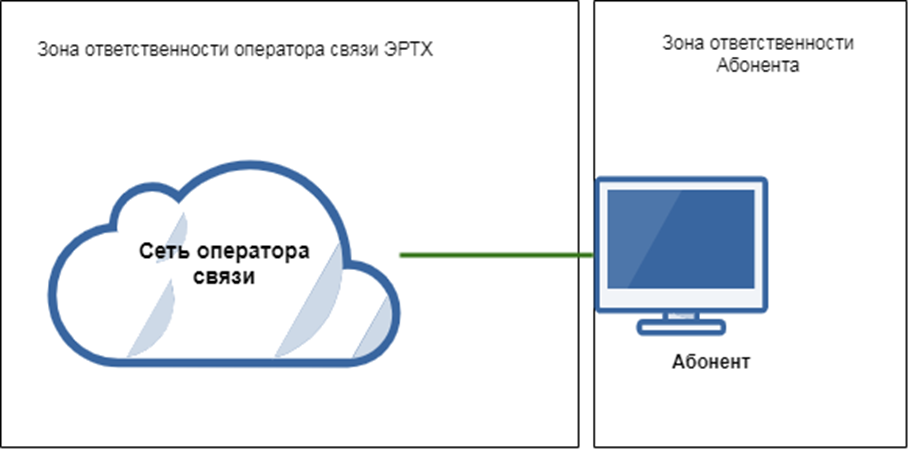 17. СХЕМА ОРГАНИЗАЦИИ ОКАЗАНИЯ УСЛУГИ  ЦИФРОВОГО IP-ТЕЛЕВИДЕНИЯ «TV OTT» И РАЗГРАНИЧЕНИЯ ЗОН ОТВЕТСТВЕННОСТИ ОПЕРАТОРА СВЯЗИ И АБОНЕНТА: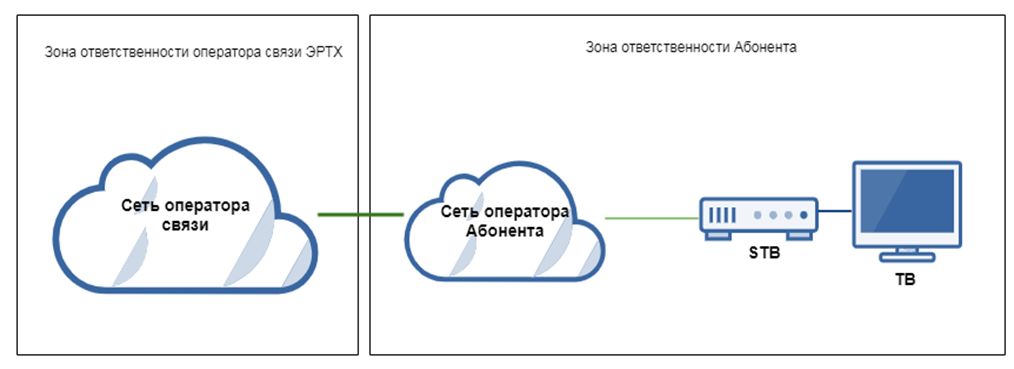 1.ОБЩИЕ ПОЛОЖЕНИЯ. Настоящий документ определяет правила, обязательные для Абонента при пользовании услугами цифрового кабельного телевидения «Бизнес TV», цифрового IP-телевидения «Бизнес TV», цифрового IP-телевидения «TV OTT» предоставляемых юридическим лицам (далее – Услуги связи):1.1. Оператор связи предоставляет Абоненту услуги связи для целей цифрового кабельного телевизионного вещания, включающие предоставление Услуги по предоставлению доступа к Сети, предоставление в постоянное пользование Абонентской линии, распространения (доставки) цифровых сигналов (трансляцию) программ телевизионного вещания (далее - телевизионных каналов) по Сети Оператора связи до Пользовательского (оконечного) оборудования Абонента (далее - телеприемник), а Абонент обязуется оплачивать Услуги связи в порядке, в сроки и на условиях предусмотренных Договором, настоящим Описанием Услуги и Заказом.1.2. В рамках оказания Услуг связи Оператор связи обязуется обеспечивать распространение (доставку) цифровых сигналов (трансляцию) телевизионных каналов в соответствии с утверждённым Тарифом Оператора связи до Пользовательского (оконечного) оборудования с соблюдением действующего ГОСТа.1.3. Пользование Услугой цифрового IP-телевидения «TV OTT» возможно только при наличии подключения Оборудования Абонента к сети передачи данных, которое обеспечивается Абонентом  самостоятельно за собственный счет или по отдельно подписанному с Оператором связи заказу на предоставление услуг связи по передаче данных, за исключением услуг связи по передаче данных для целей передачи голосовой информации.2. ТЕРМИНЫ И ОПРЕДЕЛЕНИЯ.«Абонентская плата» - фиксированный платеж за Услуги связи, оказываемые в течение Расчетного периода, который является постоянной величиной, не зависящей от объема фактически полученных Услуг связи.«Абонентская линия» - линия связи, соединяющая Узел связи Сети Оператора связи, находящаяся в собственности Оператора связи, с ближайшим к нему Оборудованием или Пользовательским (оконечным) оборудованием. Плата за владение и пользование Абонентом Абонентской линией включена в стоимость оказываемых Абоненту Услуг связи, в том числе в абонентскую плату. Абонентская линия передается во владение и пользование Абоненту с момента предоставления Абоненту доступа к Услугам связи и подписания соответствующего Акта сдачи-приемки услуг по предоставлению доступа к Услугам связи до момента прекращения действия Договора.«Абонент» - юридическое лицо, индивидуальный предприниматель, использующее Услуги связи для коммерческой и предпринимательской деятельности, а также  физическое лицо,  использующее услуги связи в иных не личных целях. «Абонентская система оплаты»- система оплаты, при которой размер платежа Абонента за определенный (расчетный) период является величиной постоянной, не зависящей от объема фактически полученных Услуг. «Договор» - бланк Договора, Описание Услуг, Заказы, условия принятых в рамках Договора оферт, а также все Приложения, дополнения и изменения.«Заказ» - документ, подписываемый Сторонами в рамках Договора с целью приобретения Услуг  Оператора связи Абонентом, содержащий наименование предоставляемой Услуги, ее стоимость, а также сроки ее предоставления и другую необходимую информацию.«Кодовое слово» - слово или последовательность символов (букв, цифр), служащая для идентификации Абонента при исполнении Договора, подключения, изменения или отключения Абонентом Услуг.«Оборудование» - технические и программные средства (в том числе декодер, декодер IPTV или CAM-модуль с картой доступа, используемые для приема, обработки, передачи, доставки сигналов электросвязи, подключенные к Абонентской линии и находящиеся в собственности Оператора связи или Абонента, которые установлены на Объектах в целях получения Абонентом Услуг по Договору. Условия  передачи Абоненту Оборудования определяется Актом сдачи-приемки Услуги по предоставлению доступа к Услугам связи Заказом Адрес установки, вид (тип) Оборудования указываются в Акте сдачи-приемки Услуги по предоставлению доступа к Услугам связи.  «Объект» - помещение или территория, находящиеся вне зоны ответственности Оператора связи, где может быть установлено Оборудование в целях предоставления Абоненту Услуг по Договору.«Описание услуг» - документ, содержащий описание, технические особенности и правила предоставления и пользования Услугами, а также процедуру взаимодействия Сторон в рамках предоставления Услуги и другую необходимую информацию. Описание Услуг, относящееся к Услуге и/или Продукту, указанной(ому) в Заказе, размещается Оператором связи на сайте www.b2b.domru.ru Отдельные положения Описания Услуг могут быть дополнены, изменены Сторонами в Заказе.«Отчетный период» - календарный месяц с 00 часов 00 минут первого числа до 24 часов 00 минут последнего числа месяца включительно, в котором были оказаны Услуги.«Пакет услуг» – услуги связи для целей цифрового кабельного вещания  и  цифрового IP-телевизионного вещания, включающие предоставление в постоянное пользование Абонентской линии, распространение (доставку) сигналов (трансляцию) телевизионных каналов для обеспечения просмотра Абонентами телевизионных каналов в количестве, определяемом Перечнем Услуг Оператора связи, по Сети Оператора связи до телеприемника Абонента. «Подписка» – набор Пакетов услуг, выбранных Абонентом. Абонент вправе изменять набор Пакетов услуг, входящих в Подписку, с соответствующим изменением абонентской платы«Пользовательское оборудование» - оборудование, необходимое Абоненту для подключения к Узлу связи с помощью Абонентской линии, находящееся в собственности Абонента. Вид (тип) Пользовательского (оконечного) оборудования указываются в Заказе (далее – телеприемник).«Правила» - утверждаемые Правительством Российской Федерации правила оказания услуг связи, которыми регламентируются взаимоотношения пользователей услугами связи и операторов связи при заключении и исполнении договоров об оказании услуг связи.«Прерывание предоставления Услуги связи» - перерыв в предоставлении Услуги связи, зарегистрированный технической службой Оператора связи.«Сеть связи (Сеть)» - все распределительные сети и системы приема, участки магистральных телевизионных кабельных сетей, усилители и оптические узлы, принадлежащие Оператору связи или взятые им на обслуживание.«Тарифы на Услуги (Тарифы Оператора связи)» - условия оплаты Услуг Оператора связи, которые включают в себя: тарифы предоставления доступа, тарифные планы, тарифы на дополнительные услуги.«Тарифы предоставления доступа» - условия предоставления доступа Абоненту к Сети и оплаты Услуги по предоставлению доступа. Тарифы предоставления доступа включают стоимость услуг Оператора связи по настройке и установке Пользовательского (оконечного) оборудования.«Тарифные планы» - условия пользования и оплаты Услуг связи.«Тарифы на дополнительные услуги» - условия предоставления и оплаты дополнительных услуг, оказываемых Оператором связи Абоненту.«Точка предоставления доступа» - точка присоединения Абонентской линии Оператора связи к Сети.«Узел связи» - средства связи, выполняющие функции систем коммутации.«Услуга» - все услуги, предоставляемые в рамках Заказа (в том числе Услуги по предоставлению доступа и Услуги связи, дополнительные услуги и сервисы).«Услуга по предоставлению доступа» - совокупность действий Оператора связи по формированию абонентской линии, подключению с её помощью Оборудования/Пользовательского (оконечного) оборудования к Узлу связи и/или, установку Оборудования на Объекте и подключение его к сети Оператора связи в целях получения Абонентом Услуг по Договору.«Услуга связи» - услуга, предоставляемая Оператором связи Абоненту в рамках отдельного Заказа, а также дополнительные услуги.«IP-телевидение» - технология предоставления услуги с использованием протокола IP. Декодер IPTV подключается к Оборудованию с использованием кабеля UTP.3. ПРАВА И ОБЯЗАННОСТИ АБОНЕНТА:3.1. Абонент принимает на себя обязательства:3.1.1.Не подключать к Абонентской линии и не использовать Пользовательское (оконечное) оборудование и иные оборудование и средства связи, не имеющее документа о подтверждении соответствия установленным требованиям; использовать для доступа к Сети Оператора связи только такое Пользовательское (оконечное) оборудование, которое исправно и сертифицировано в установленном порядке в Российской Федерации.3.1.2. Обеспечить сохранность Абонентской линии, Оборудования, находящегося в собственности Оператора связи, и соблюдение требований производителя данного оборудования и Оператора связи к его эксплуатации.3.1.3. Своевременно сообщать обо всех случаях Прерывания предоставления Услуги и (или) ухудшения качества Услуг связи техническим службам Оператора связи, а также предпринимать все иные действия, предусмотренные для таких случаев в соответствии с достигнутыми Сторонами договоренностями.3.1.4. Содержать в исправном состоянии Абонентскую линию, Пользовательское (оконечное) оборудование, а также Оборудование, размещенное на Объекте. Оператор связи освобождается от ответственности в случае возникновения по вине Абонента неисправностей, неполадок, убытков Абонента в результате несогласованных с Оператором связи настроек на Абонентской линии, Пользовательском (оконечном) оборудовании, Оборудовании, находящихся на Объекте Абонента, а также в результате установки по инициативе Абонента иных оборудования и средств связи без письменного согласования с Оператором связи, в том числе приведших к возникновению убытков у Абонента, причиненных третьими лицами, при этом плата в соответствии с Тарифами Оператора связи начисляется и оплачивается Абонентом.3.1.5. Обеспечивать беспрепятственный доступ технических специалистов и (или) полномочных представителей Оператора связи на Объект, в том числе для проведения необходимых планово-профилактических работ и модернизации сети, а также участвовать в проведении инвентаризационных мероприятий Оператора связи с оформлением документального подтверждения;3.1.6. Своевременно и за свой счет обеспечить наличие всех необходимых для выполнения Заказа Оператором связи согласований, разрешений и допусков.3.1.7. В полном объеме подготовить Объект (помещение, инфраструктуру и т.д.) и необходимое дополнительное оборудование в соответствии с условиями Договора в случае, если для оказания Услуги на Объекте предусмотрена установка Оборудования;3.1.8. Не производить технического обслуживания, ремонта или иного воздействия на Абонентскую линию, Оборудование, а также допускать несогласованный с Оператором связи перенос Абонентской линии с целью ее дальнейшего присоединения к Сети Оператора связи, пользования Услугами, включая несогласованное с Оператором связи отключение Оборудования Оператора связи от электросети;3.1.9. В случае утраты или повреждения Абонентской линии, Оборудования Абонент должен возместить убытки Оператору связи, в том числе стоимость Оборудования, согласно Акту сдачи-приемки Услуги по предоставлению доступа к Услугам связи, путем оплаты счета Оператора связи в течение 5 (Пяти) рабочих дней с момента выставления счета.3.1.10. Информировать Оператора связи о замеченных им фактах самовольного подключения к Сети третьих лиц и повреждениях на Сети, Абонентской линии.3.1.11. Обеспечивать сохранность Абонентской линии, Оборудования, находящегося в собственности Оператора связи, и соблюдение требований производителя данного Оборудования. компенсировать Оператору связи убытки в случае утраты или повреждения Абонентской линии (за исключением убытков, возникших по вине Оператора связи), размещенной в Помещении, в соответствии с действующим законодательством и Договором в течение 3 (Трех) дней с момента выставления Оператором связи соответствующего счета. Оператор связи освобождается от ответственности в случае возникновения по вине Абонента неисправностей на Абонентской линии, Оборудовании связи и телеприемнике, находящихся в Помещении, при этом абонентская плата начисляется и оплачивается Абонентом. Не допускать самовольного вскрытия и/или повреждения устройств Сети, самовольного подключения или отключения Абонентской линии3.1.12. При прекращении действия Договора и/или соответствующего Заказа (независимо от причины) вернуть Оператору связи Абонентскую линию, Оборудование, находящееся в собственности Оператора связи, в течение 5 (Пяти) дней с даты прекращения действия Заказа по соответствующему Акту, если иное не предусмотрено новым Заказом. При неисполнении Абонентом указанной обязанности Оператор связи имеет право помимо взыскания убытков, в том числе  стоимости Оборудования,  согласно  Акту сдачи-приемки Услуги по предоставлению доступа к Услугам связи, взыскать с Абонента штраф в размере 3 000 (Три тысячи) рублей, а также потребовать возмещения расходов, связанных с ее возвратом (включая судебные издержки).3.1.13. Соблюдать правила пользования Услугами, изложенные в Договоре, Описании Услуги, Правилах, Заказах, а также иным образом установленные Оператором связи в иных документах, являющимися неотъемлемой частью настоящего Договора. Соблюдать правила эксплуатации Оборудования, Пользовательского (оконечного) оборудования.3.1.14. Абонент не будет  передавать, а также будет иным образом предотвращать несанкционированное использование третьими лицами в любой форме и любым способом предоставленный по настоящему Договору логин и пароль. Абонент не будет предоставлять третьим лицам доступ к Абонентской линии, переданной ему во временное владение и пользование по Договору, в том числе в целях получения либо предоставления третьими лицами иным лицам Услуг, без согласования с Оператором связи.3.1.15. Логин и пароль выдаются уполномоченному Абонентом лицу в соответствии с Актом сдачи-приемки Услуги по предоставлению доступа. Действия Абонента, совершенные с использованием логина и пароля Абонента признаются действиями, совершенными Абонентом или уполномоченным лицом от имени и в интересах Абонента.3.1.16. При расторжении Договора и/или любого из Заказов в любое время в одностороннем порядке произвести расчет за предоставленные Услуги связи.3.1.17. Не продавать и не передавать третьим лицам Услуги, оказываемые Оператором связи по Договору, а также не передавать свои права и обязанности по Договору третьим лицам без предварительного письменного согласия Оператора связи. При несоблюдении данной обязанности, Оператор связи имеет право в одностороннем порядке расторгнуть Договор.3.1.18. Абонент гарантирует, что обладает законными правами на Помещение. Абонент, не являющийся собственником помещения, обеспечивает согласие собственника данного Помещения на оказание Услуг связи в данном Помещении.3.1.19. Абонент обязуется обеспечить принципы и правила обработки персональных данных, предусмотренные Федеральным законом №152-ФЗ «О персональных данных», а также соблюдать требования к защите обрабатываемых персональных данных в соответствии со ст. 19 Федерального закона №152-ФЗ «О персональных данных», принимать все необходимые технические и организационно-правовые меры в целях обеспечения конфиденциальности, безопасности и защиты персональных данных пользователей от неправомерного или случайного доступа к ним, уничтожения, изменения, блокирования, копирования, распространения, а также от иных неправомерных действий.3.1.20. Сообщать Оператору связи о прекращении своего права владения и (или) пользования Помещением, обо всех изменениях в своих реквизитах (фамилии, паспортных данных, места жительства и т.п.) в срок, не превышающий 60 (Шестидесяти) дней с момента изменения. До момента получения Оператором связи уведомления от Абонента, а также при не уведомлении Абонентом Оператора связи оказанные Услуги оплачиваются Абонентом за весь период до момента прекращения оказания Услуг связи.3.1.21. Самостоятельно обеспечить защиту от электрического перенапряжения, в том числе импульсного, пользовательского (оконечного) и (или) иного оборудования, подключенного к абонентской линии. Защита от электрического перенапряжения должна быть осуществлена Абонентом, с соблюдением правил и норм эксплуатации электрических приборов и с использованием технических средств, соответствующих установленным действующим законодательством требованиям, предотвращающих причинение вреда здоровью и жизни, ущерба имуществу, повреждения пользовательского (оконечного) и (или) иного оборудования в результате возникшего перенапряжения.Абонент уведомляется, что перенапряжение может поступить по сетям передачи данных (телефонные, телеграфные, компьютерные сети) с использованием различных сред передачи данных (электрической, электромагнитной, в том числе оптической) и элементов крепления абонентской линии. Перенапряжения на абонентской линии появляются по независящим от Оператора связи обстоятельствам, при грозовых, электростатических разрядах, наведении паразитных токов при грозовых разрядах, возникновении токов при коммутации мощных индуктивных нагрузок в силовой сети, накоплении статических зарядов на воздушных линиях, наводках от высоковольтных линий электропередач, замыкания силовой сети или высоковольтной линии электропередачи и прочих техногенных и форс-мажорных обстоятельствах. Перенапряжение на абонентской линии и элементах крепления абонентской линии можно наблюдать, как при коттеджной застройке, так и в многоквартирном жилом доме. Абонент  обязуется перед подключением или отключением кабеля от Оборудования всегда выключать электропитание Оборудования, телевизора и других компонентов.3.1.22. Обеспечить сохранность Кодового слова. В случае утраты Кодового слова или наличия информации о доступе к Кодовому слову третьих лиц незамедлительно сообщить Оператору связи. При этом Абонент несет ответственность за пользование Услугами с использованием Кодового слова. Не предоставлять информацию о Кодовом слове третьим лицам3.1.23 В случае пользования услугой цифрового IP-телевидения «TV OTT» Абонент обеспечивает непрерывный доступ к сети передачи данных для потоковой передачи сигнала телеканалов от Оборудования Оператора на Пользовательское оборудование Абонента на скорости не менее 2-4 Мб/с. для телеканалов в SD качестве, 12-14 Мб/с для телеканалов в HD качестве, на каждую единицу Пользовательского Оборудования  Абонента.3.1.24. В случае заказа услуги цифрового IP-телевидения «TV OTT»  обеспечить наличие исправной и соответствующей требованиям законодательства РФ абонентской линии и сетей связи, обеспечивающих непрерывный доступ к сети передачи данных с учетом требований п. 3.1.23 настоящего Описания.3.2. Абоненту запрещается:3.2.1. Осуществление действий с целью изменения настроек Оборудования и средств связи Оператора связи или иных действий, которые, в том числе могут повлечь за собой сбои в их работе, нарушение нормального функционирования элементов Сети Оператора связи, не принадлежащих Абоненту.3.2.2. Осуществление действий, направленных на получение несанкционированного доступа, в том числе привилегированного, к ресурсу Сети Оператора связи (компьютеру, другому оборудованию и средствам связи или информационному ресурсу), последующее использование такого доступа, а также уничтожение или модификация программного обеспечения или данных, не принадлежащих Абоненту, без согласования с владельцами этого программного обеспечения или данных, либо администраторами данного информационного ресурса.3.2.3. Допускать включение в Оборудование без согласования с Оператором связи и соответствующей регистрации дополнительных приборов и устройств.3.2.4. Присоединять к Абонентской линии /Оборудованию телеприемник, который не соответствует установленным требованиям, телеприемники в количестве, превышающем, указанное в Заказе, необходимо использовать для доступа к Услуге только такой телеприемник, который исправен и сертифицирован в установленном в Российской Федерации порядке.3.4. Абонент имеет право:3.4.1. Бесплатно и круглосуточно получать информационно-справочные услуги, в том числе – о состоянии Лицевого счета, о тарифах Оператора связи, информацию о порядке и условиях пользования Услугами на сайте Оператора связи, а также по телефонам, указанным в реквизитах Оператора связи, при сообщении Абонентом номера Договора и соответствующего Заказа (в случае наличия - Логина и Пароля) и иных индивидуализирующих данных (Кодовое слово). Оператор связи имеет право отклонить соответствующий запрос Абонента в случае сообщения неполной или неточной информации. Никакая информация или советы, даваемые Оператором связи, лицами, действующими по поручению Оператора связи, не могут рассматриваться как гарантии, поскольку являются консультациями.3.4.2. На перерасчет абонентской платы за Услуги связи за дни, превышающие нормативный срок устранения неисправностей, возникших по вине Оператора связи. Для оформления перерасчета Абонент обязан обратиться с соответствующим письменным заявлением к Оператору связи.3.4.3. Производить сверку платежей в офисе Оператора связи.3.4.4. По письменному заявлению менять и/или дополнять предоставляемые ему Услуги в рамках предоставляемого Оператором связи Перечня Услуг с соответствующим изменением абонентской платы и оформлением при необходимости новых Договоров. Изменение тарифного плана будет произведено с первого числа месяца, следующего за датой подачи заявления при условии, что заявление подается Абонентом Оператору связи не позднее, чем за 10 (Десять) дней до окончания календарного месяца. При не соблюдении указанного срока подачи заявления перевод на выбранный Тарифный план осуществляется с первого числа второго месяца, следующего за месяцем подачи заявления.3.4.5. Создавать Обращения на изменения условий договора, вносить изменения в настройки Услуги связи в разделе «Личный кабинет» на сайте Оператора связи, включая изменение контактных данных Абонента, добавление Тарифного плана, активацию или отмену функций Услуги связи, в случае, если такая возможность предоставлена Оператором связи. Абонент подтверждает и гарантирует, что лицо, которое осуществило выход в раздел «Личный кабинет» на сайте Оператора связи от имени Абонента, является уполномоченным лицом Абонента, действует в рамках предоставленных ему Абонентом полномочий и все совершенные им действия в разделе «Личный кабинет» на сайте Оператора связи, в том числе завершающиеся нажатием кнопки «Сохранить», приравниваются к письменному заявлению Абонента и влекут изменение условий Договора.3.4.6. На предоставление удаленного обслуживания с использованием Кодового слова. Кодовое слово устанавливается на основании заполненного бланка письменного Заявления по форме Оператора связи на сайте www.b2b.domru.ru, заверенного печатью организации и подписью уполномоченного лица. 4.4.7. В любой момент изменить Кодовое слово, предоставив Оператору письменное заявление или иным способом, принятым у Оператора связи, однозначно дающим возможность определить, что замена осуществлена непосредственно Абонентом. Написать письменный отказ от использования в рамках договора Кодового слова.4. ПРАВА И ОБЯЗАННОСТИ ОПЕРАТОРА СВЯЗИ:4.1. Оператор связи принимает на себя обязательства:4.1.1. Оказывать Абоненту Услуги в соответствии с законодательными и иными нормативными правовыми актами Российской Федерации, Правилами, лицензиями, а также настоящим Договором и Описанием услуг.4.1.2. Оказывать Услуги по предоставлению доступа Абоненту в сроки, указанные в Описании Услуги, после оплаты Абонентом стоимости Услуг по предоставлению доступа и первоначального авансового платежа в размере абонентской платы, предусмотренной Заказом, в полном объеме, если иное не указано в соответствующем Заказе.4.1.3. Осуществлять монтаж, эксплуатацию и техническое обслуживание Абонентской линии Оператора связи, Оборудования находящейся в собственности Оператора связи.4.1.4. По заявке Абонента устранять неисправности Сети и/или Абонентской линии Оператора связи, препятствующие пользованию Услугами, за исключением подключения Оборудования Абонента к сети передачи данных, которое обеспечивается Абонентом  самостоятельно за собственный счет при заказе услуги связи цифрового IP-телевидения «TV OTT», при условии выполнения Абонентом обязательств по Договору, не позднее, чем в течение 3 (Трёх) рабочих дней со дня регистрации заявки, а в случае повреждения магистральных сетей – 14 (Четырнадцати) рабочих дней, если Описанием Услуг и/или в Заказе не предусмотрено другое.4.1.5. Извещать Абонента о предполагаемых перерывах в предоставлении Услуг, связанных с необходимостью проведения планово-профилактических работ, не позднее, чем за сутки до предполагаемого начала их проведения путем размещения соответствующей информации на сайте Оператора связи. Проведение планово-профилактических работ с перерывом связи не считается Прерыванием предоставления Услуг связи и подлежит оплате Абонентом в соответствии с Договором.4.1.6. В случае изменения Тарифов Оператором связи производится перерасчет платы по новым тарифам Оператора связи с момента их изменения.4.1.7. Абонент предоставляет согласие на предоставление Оператором связи консультаций, включая настройку оборудования, путем использования сети интернет, в том числе видеозвонка (далее – консультации) и гарантирует наличие согласия иных лиц (в том числе на использование  изображения), участвующих в получении консультации или попадающих в объектив камеры при получении консультации.  Абонент гарантирует, что не будет предъявлять претензий к Оператору связи и оградит Оператора связи от любых претензий третьих лиц в связи с  предоставлением консультации.  Оператор связи не предоставляет никаких гарантий либо рекомендаций и не несет какой-либо ответственности за последствия  использования Абонентом  оборудования  и программного обеспечения, принадлежащего третьим лицам, при получении консультации.  4.2. Оператор связи вправе:4.2.1. Оператор связи вправе изменить Тарифы в одностороннем порядке. В случае, если иной срок не указан в настоящем Описании Услуги и/или Заказе, Оператор связи уведомляет Абонента об изменении Тарифов за 10 (Десять) календарных дней до даты введения в действие таких изменений путем размещения соответствующей информации на сайте Оператора связи, в том числе в разделе «Личный кабинет», и в офисах Оператора связи , и/или через указанный Абонентом адрес электронной почты, а также дополнительно в других формах по усмотрению Оператора связи.4.2.2. В одностороннем порядке изменить количество и перечень телевизионных каналов, цифровой сигнал которых распространяется (доставляется) Оператором связи (транслируется) до телеприемника Абонента, а также количество Пакетов услуг. не позже чем за 10 (Десять) дней уведомив об этом Абонента путем размещения Оператором связи соответствующей информации на сайте Оператора связи,  в том числе в разделе Личный кабинет, и/или информационные системы, и/или через указанный Абонентом адрес электронной почты, а также в других формах по усмотрению Оператора связи.4.2.3. Оператор связи в рамках действующего законодательства вправе изменять в одностороннем порядке условия оказания Услуг, порядок и срок оплаты и иные условия настоящего Договора, Описания Услуг и Заказа с уведомлением об этом Абонента. Оператор связи вправе приостановить оказание Услуг связи в случаях, предусмотренных действующим законодательством и Договором. Оператор связи имеет право осуществлять иные права, предусмотренные Описанием Услуг.4.2.4. Не принимать заявки о снижении качества изображения или прекратить работы, связанные с устранением причин нарушения качества, при наличии не санкционированной разводки Абонентской линии внутри помещения Абонента на количество телеприемников, превышающее предусмотренное Заказом4.2.5. При неисполнении обязательств по оплате счета согласно условиям договора  Оператор связи имеет право приостановить оказание Услуг в полном объеме или в части до момента погашения Абонентом задолженности, если иное не предусмотрено настоящим Описанием услуги.4.2.6. Приостановить действие Договора и/или любого из Заказов в одностороннем порядке в следующих случаях:4.2.6.1. Произвести полное или частичное приостановление оказания Услуг, связанное с заменой Оборудования, программного обеспечения или проведения других работ, вызванных необходимостью поддержания работоспособности и развития Сети, на срок не более чем 4 (Четыре) часа подряд. уведомив об этом Абонента в любой форме по усмотрению Оператора связи до проведения работ;4.2.6.2. Если оказание Услуг создает угрозу безопасности и обороноспособности государства, здоровью и безопасности людей;4.2.6.3. Абонент использует Услуги для каких-либо незаконных целей, или же получает Услуги незаконным способом, эксплуатирует предоставленное Оборудование с нарушением правил технической эксплуатации или использует несертифицированный телеприемник, а также если получает несанкционированный доступ к Оборудованию Оператора связи.4.2.6.4. Абонент не соблюдает Правила пользования Услугами, изложенные в Договоре, настоящем Описании Услуги, Заказе, а также иным образом установленные Оператором связи.4.2.7. Списывать денежные средства, внесенные в качестве платы по Заказу, с Лицевого счета Абонента в первую очередь для погашения задолженности Абонента.4.2.8. С использованием Кодового слова Оператор идентифицирует Абонента при обращении в информационно-справочные службы, при получении информации об Абоненте и оказанных Услугах, при включении/выключении сервисов.5. ПОРЯДОК ПРЕДОСТАВЛЕНИЯ ДОСТУПА 5.1. Абонент направляет Оператору связи заявку на предоставление доступа к Сети с указанием точного адреса предоставления доступа. Оператор связи проводит анализ заявки и сообщает Абоненту о возможности предоставления доступа.5.2. Срок оказания Услуг по предоставлению доступа составляет не более чем 30 (Тридцать) рабочих дней с момента оплаты Абонентом счета Оператора связи за Услугу по предоставлению доступа и первоначального авансового платежа в размере ежемесячной абонентской платы, предусмотренной Заказом5.2.1. После завершения комплекса работ по предоставлению доступа Абоненту к Сети Оператор связи производит проверку предоставления доступа на предмет его соответствия параметрам, указанным в настоящем Описании Услуги и Заказе.5.2.2. При успешном результате проверки Оператор связи извещает Абонента о готовности предоставлять Услугу связи и представляет Абоненту подписанный Акт сдачи-приемки Услуги по предоставлению доступа к Сети с указанием стоимости оказанной Услуги по предоставлению доступа.5.2.3. Абонент в течение 5 (пяти) рабочих дней с момента предоставления доступа к Услугам и получения от Оператора Акта сдачи-приемки услуги по предоставлению доступа обязуется подписать и предоставить его Оператору связи или предоставить письменный мотивированный отказ Оператору связи. В случае неполучения Оператором связи от Абонента документов в указанный в настоящем пункте срок, предоставление доступа к Услугам считается принятым, а Акт сдачи-приемки услуги по предоставлению доступа считается со стороны Абонента подписанным.5.2.4. В случае получения Оператором связи мотивированного отказа Абонента от подписания Акта приемки Услуги по предоставлению доступа Стороны подписывают протокол с детальным описанием недостатков, которые должны быть устранены.5.2.5. Оператор связи при содействии Абонента устраняет недостатки в согласованные Сторонами сроки.5.2.6. Оператор связи вправе приостановить предоставление Услуги связи Абоненту вплоть до подписания Акт сдачи-приемки Услуги по предоставлению доступа к Сети. Оператор связи вправе оказать и сдать Услугу по предоставлению доступа досрочно без дополнительного согласования с Абонентом.5.3. Предоставление и приемка Услуг связи:5.3.1. Услуга считается принятой Абонентом с даты подписания Акта сдачи-приемки услуги по предоставлению доступа, если иное не указано в настоящем Описании Услуги или Заказе..5.3.2. Услуги, оказанные Оператором связи в каждом Отчетном периоде, считаются оказанными Оператором связи и принятыми Абонентом в полном объеме на конец Отчетного периода.5.4. Изменения в сроках выполнения Заказа:5.4.1. Оператор связи вправе в одностороннем порядке изменять дату начала предоставления Услуги, уведомив об этом Абонента в любой форме по усмотрению Оператора связи, в случаях, если:5.4.1.1. Абонент не оплатил стоимость Услуги по предоставлению доступа в соответствии с условиями Договора, настоящего Описания Услуги или соответствующего Заказа;5.4.1.2. Абонент не предоставил Оператору связи необходимую информацию для предоставления доступа к Услугам связи в согласованные Сторонами сроки;5.4.1.3. Абонент несвоевременно или не в полном объеме подготовил Объект (помещение, инфраструктуру и т.д.) и необходимое дополнительное оборудование в соответствии с условиями Договора в случае, если для оказания Услуги на Объекте предусмотрена установка Оборудования;5.4.1.4. Абонент просит внести изменения в объём или сроки выполнения Заказа;5.4.1.5. Абонент не выполнил иные действия, предусмотренные в целях выполнения Заказа, в сроки и в соответствии с порядком, согласованным Сторонами.5.4.2. В случае задержки предоставления Услуги по предоставлению доступа более 3 (Трех) календарных дней по причине несвоевременного выполнения или невыполнения Абонентом своих обязательств по Договору, настоящему Описанию Услуги, Оператор связи вправе приостановить работы в рамках предоставления Услуги по предоставлению доступа. Возобновление работ в таком случае будет осуществляться после уведомления Абонентом Оператора связи об устранении причин, вызвавших задержку предоставления Услуги по предоставлению доступа, и согласования Сторонами новой даты предоставления доступа к Услуге связи и согласования Сторонами новой даты предоставления доступа к Услуге связи.6. ТАРИФЫ 6.1. Тарифы Оператора связи определяются сторонами в Заказе.6.2. Абонентская плата взимается с даты подписания Сторонами Акта сдачи-приемки Услуг по предоставлению доступа к Сети. Абонентская плата включает плату за обеспечение возможности пользования Услугами и за владение и пользование Абонентом Абонентской линией Оператора связи в случаях, предусмотренных настоящим Описанием в период действия Договора и/или Заказа. Размер абонентской платы за месяц, в котором Абоненту был предоставлен доступ к услуге, а также за неполный месяц пользования Услугами связи, определяется путем произведения суммы ежедневной абонентской платы, рассчитываемой по формуле: Х/30 (31), где Х – сумма абонентской платы, 30 (31) – общее количество дней в неполном месяце пользования Услугами связи, и количества дней пользования Услугами с момента начала пользования Услугами связи, в том числе предоставления доступа к Услуге/Сети Оператора связи, до последнего дня неполного месяца пользования Услугами связи.6.3. Услуги по повторному предоставлению доступа Абоненту в случае приостановления оказания Услуг Оператором связи оказываются в течение 2 (Двух) рабочих дней с момента поступления соответствующего заявления Абонента.7. ОПЛАТА УСЛУГ7.1. Оплата Услуг  осуществляться Абонентом по абонентской системе оплаты, Абонент обязан оплачивать Услуги в соответствии с Тарифами Оператора связи, указанными в Заказе, по банковским реквизитам, указанным в счете на оплату Услуг.7.2. В момент заключения Договора Абоненту выделяется Лицевой счет. 7.3. Платежи за предоставление Услуг начинают начисляться и взиматься, а Услуги начинают оказываться Оператором связи с момента подписания Сторонами Акта сдачи-приемки Услуги по предоставлению доступа к Услуге (если иное не предусмотрено Описанием Услуги и/или соответствующим Заказом), независимо от того, произведены ли Абонентом необходимые настройки Пользовательского (оконечного) оборудования.7.4. В случае, если в соответствующем Заказе не указано иное, доставка счета за Услуги производится следующим образом: 7.4.1. Счет на оплату Услуг, счет-фактура и акт приема и сдачи услуг (далее - Документы) направляются Абоненту в электронном виде по телекоммуникационным каналам связи посредством электронного документооборота, организованного оператором электронного документооборота, выбранного Оператором связи (далее – Оператор ЭДО), в срок до 5 (Пятого) числа месяца, следующего за Отчетным периодом. Копии счетов для оплаты Услуг размещаются Оператором связи в указанный срок на сайте Оператора связи. Неполучение Абонентом счета на оплату Услуг не является основанием для Абонента не вносить плату в срок. 7.4.2. При необходимости Абонент вправе получить Документы, обратившись в места работы с абонентами Оператора связи, по адресам, указанным на сайте Оператора связи. 7.4.3. Выставление и получение счетов - фактур в электронном виде по телекоммуникационным каналам связи осуществляется в соответствии с п.1 статьи 169 Налогового кодекса РФ, Порядком выставления и получения счетов-фактур в электронном виде по телекоммуникационным каналам связи с применением электронной подписи, утверждённым приказом Минфина России № 174н от 10.11.2015г7.4.4. Составление счетов-фактур в электронном виде происходит только по формам, утверждённым нормативно-правовыми актами РФ. 7.4.5. Стороны признают, что Документы, заверенные электронной подписью уполномоченных лиц Сторон и направленные через Оператора ЭДО, юридически эквивалентны и равносильны Документам на бумажных носителях, заверенным соответствующими подписями. 7.4.6. Датой выставления Документов Абоненту Оператором связи признаётся дата поступления Документов Оператору ЭДО от Оператора связи, указанная в подтверждении этого Оператором ЭДО. 7.4.7. Датой получения Абонентом Документов является дата направления Абоненту Оператором ЭДО Документов, указанная в подтверждении Оператора ЭДО. 7.4.8. Абонент обязуется своевременно в течение 1 рабочего дня с даты получения Документов в электронном виде от Оператора ЭДО, подписывать полученные документы электронной подписью. В случае наличия мотивированных возражений Абонента с полученными Документами, Абонент в этот же срок сообщает о них Оператору связи через Оператора ЭДО.7.5. Абонент обязан полностью оплатить счет Оператора связи независимо от наличия претензий по сумме, подлежащей оплате. При удовлетворении претензии Абонента целиком или в части Оператора связи уменьшает сумму счета, выставляемого в текущем месяце, на сумму, признанную Оператором связи в соответствии с претензией. 7.6. Платежные поручения, которыми может производить оплату Услуг Абонент, должны содержать ссылки на Договор, Лицевой счет, номер и дату счета. При несоответствии платежных документов указанным требованиям поступившие Оператору связи денежные средства не засчитываются в счет оплаты Услуг Оператора связи и учитываются на отдельном счете до момента надлежащего оформления Абонентом платежных документов, либо уточнения Абонентом назначения платежа. Уточнение назначения платежа производится Абонентом официальным письмом в адрес Оператора связи с обязательным указанием номера уточняемого платежного документа, номера и даты Договора и счета, по которому произведен соответствующий платеж.7.7. Оплата производится Абонентом безналичными денежными средствами на условиях, установленных финансово-кредитными учреждениями, на расчётный счёт Оператора связи, указанный в настоящем Договоре, путем оформления платежных поручений.7.8. Абонент считается исполнившим свою обязанность по оплате Услуг с момента поступления полной суммы платы за Услуги на расчетный счет Оператора связи по надлежаще оформленным платежным документам.7.9. Плата за Услуги по предоставлению доступа взимается Оператором связи однократно. При расторжении Договора плата, внесенная Абонентом за оказанные Услуги по предоставлению доступа, не возвращается.7.10. Тарифы на дополнительные услуги7.11. Абонент подтверждает, что будет менять Тарифные планы (тарифы на дополнительные услуги) путем совершения соответствующих действий в своем Личном кабинете и согласен, что такие действия будут являться юридически значимыми действиями по изменению условий оказания услуг по Договору. Записи в сертифицированном автоматизированном аппаратно-программном комплексе Оператора связи о таких действиях Абонента могут служить доказательствами в судах и иных правоохранительных органах.8. ОГРАНИЧЕНИЕ ОТВЕТСТВЕННОСТИ 8.1. Стороны освобождаются от ответственности в случае возникновения форс-мажорных обстоятельств. Сторона, у которой возникли такие обстоятельства, должна в разумные сроки и доступным способом оповестить о таких обстоятельствах другую сторону.8.2. Оператор связи не отвечает за обеспечение безопасности Пользовательского (оконечного) оборудования, находящиеся в собственности Абонента при заключении Договора и иного оборудования и средств связи Абонента, используемого для получения Услуг.8.3. Оператор связи не несет ответственность за:8.3.1. Невозможность получение Услуг, возникшую в связи с отсутствием у Абонента необходимых для этого знаний и навыков;8.3.2. Невозможность получения Услуги, возникшую в связи с недостатками в работе поставщиков ресурсов;8.3.3. Невозможность пользования Услугой цифрового IP-телевидения «TV OTT» по причине низкой скорости доступа или отсутствия сигнала;7.3.3. Неисправности Сети, возникшие по вине Абонента или третьих лиц;8.3.4. Информацию, услуги и продукты в сети Интернет, кроме информации, продуктов или услуг, явно указанных как предоставляемые Оператором связи;8.3.5. Случаи самовольного присоединения Абонента к Услугам.8.4. Оператор связи не несет ответственности перед Абонентом за ущерб любого рода, понесенный Абонентом из-за утери и/или разглашения Абонентом информации, связанной с исполнением Договора (в том числе – Логинов, паролей для доступа к Услугам, Кодового слова и т.д.).8.5. Оператор связи не будет ни в силу договорных обязательств, ни в силу обстоятельств, возникающих из причинения вреда, отвечать перед Абонентом и любыми третьими лицами за любого рода прямые или косвенные убытки, понесённые как Абонентом, так и любыми третьими лицами, в результате пользования Услугами или получения доступа к ним (в том числе Оператор связи не несёт ответственности по искам третьих лиц за упущенную выгоду, потерю клиентов или утрату деловой репутации).8.6. Оператор связи не предоставляет никаких гарантий либо рекомендаций и не несет какой-либо ответственности за последствия пользования Абонентом Услугами.8.7. Оператор связи не несет ответственности в случае сбоев программного обеспечения и Пользовательского (оконечного) оборудования Абонента или любых третьих лиц, если последнее не находится под прямым управлением Оператора связи. В указанном случае Оператор связи не обеспечивает анализ причин неудовлетворительного качества Услуг.8.8. Оператор связи не предоставляет никаких гарантий либо рекомендаций и не несет какой-либо ответственности за последствия пользования Абонентом Услугами.8.9. При предоставлении Услуги цифрового кабельного телевидения «Бизнес TV», цифрового IPTV телевидения «Бизнес IPTV», Услугой цифрового IP-телевидения «TV OTT». Оператор связи не несет ответственности:8.9.1. за качество сигнала в случаях:- срывов трансляции по вине производителя телевизионных каналов спутникового, цифрового кабельного или эфирного вещателей;- использования Абонентом неисправных или не сертифицированных телеприемников или присоединение к Абонентской линии/Оборудованию иных оборудования и средств связи;- самовольного присоединения дополнительных оборудования, средств связи и телеприемников;- некачественной или неправильной настройки телеприемников самим Абонентом;- в случае присоединения к одной Абонентской линии Абонента телеприёмников в количестве, превышающем количество, предусмотренное Заказом.8.9.2. за количество телевизионных каналов, если вещатель, обладающий правами на вещание телевизионного канала и обеспечивавший их вещание, прекратил свою деятельность, или осуществляет это с нарушением технических норм, нарушает нормы и правила, установленные действующим законодательством.8.9.3 за обрыв (замыкание) Абонентской линии, иные неисправности, возникшие по вине Абонента или третьих лиц.8.9.4 за содержание телевизионных каналов, распространение (доставку) сигналов (трансляцию) которых осуществляет Оператор связи.8.9.5 за невозможность получения Услуг, возникшую в связи с отсутствием у специалистов Абонента необходимых для этого знаний и навыков.8.9.6 возникновения помех, затрудняющих или делающих невозможным прием телевизионного сигнала, связанных с местом и условиями расположения телевизионного приемника и (или) Пользовательского (оконечного) оборудования.8.9.7 в случае несанкционированного использования Абонентом Оборудования, приобретенного у третьих лиц; некачественной или неправильной настройки Пользовательского (оконечного) оборудования самим Абонентом; неправильного использования Абонентом телеприёмника, Оборудования или их неисправности.9. ОТВЕТСТВЕННОСТЬ СТОРОН 9.1. За неисполнение или ненадлежащее исполнение своих обязательств по настоящему Договору, Описанию Услуги, соответствующему Заказу Оператор связи и Абонент несут ответственность в соответствии с действующим законодательством Российской Федерации, в том числе правилами и настоящим Договором.9.2. Оператор связи не несет ответственности за работы, необходимые для выполнения Заказа, осуществляемые Абонентом без контроля и руководства Оператора связи, а также за повреждения, вызванные действиями, упущениями или нарушением настоящего Договора уполномоченными лицами Абонента. 9.3. Оператор связи не несет ответственности в иных случаях, предусмотренных Описанием Услуг. 9.4. Если иное не указано в соответствующем Описании Услуги, в случае Прерывания предоставления Услуги связи по вине Оператора связи на период более 4 (Четырех) часов при наличии письменного подтверждения со стороны технической службы Оператора связи последний вычитает из суммы платы за Услуги связи денежную сумму в размере 1/720 (Одной семьсот двадцатой) от абонентской оплаты за Отчетный месяц за каждый час перерыва предоставления Услуг связи. Оператор связи не несет иной ответственности за любые прямые и косвенные убытки Абонента или любой третьей стороны, связанные с Прерыванием предоставления Услуг связи. 9.5. Прерыванием предоставления Услуг связи не являются перерывы связи, вызванные проведением плановых профилактических работ; вызванные обстоятельствами, возникшими не по вине Оператора связи; вызванные нарушением Абонентом требований к эксплуатации Оборудования, Пользовательского (оконечного) оборудования и Абонентской линии Оператора связи; сбоями электропитания на Объекте Абонента; предусмотренные действующим законодательством и/или условиями Договора. 9.6. В случае несвоевременной оплаты Абонентом счетов Оператора связи в соответствии с условиями Договора Оператор связи вправе взыскать с Абонента пени в размере 1% (Одного процента) от стоимости неоплаченных, оплаченных не в полном объеме или несвоевременно оплаченных Услуг за каждый день просрочки, но не более суммы за Услуги связи, подлежащей оплате.9.7. Оператор связи не несет ответственности перед Абонентом за ущерб любого рода, понесенный Абонентом из-за утери и/или разглашения Абонентом информации, связанной с исполнением Договора (в том числе – логина, секретного PIN-кода и т.д.).9.8. В случае несвоевременного исполнения Абонентом обязанностей по возврату Оборудования, указанного в соответствующем Акте, Оператор связи вправе взыскать с него пени в размере 1% (Одного процента) от их стоимости, указанной в Акте сдачи-приемки Услуги по предоставлению доступа к Услугам связи, за каждый день просрочки. Абонент признает, что все имущественные и исключительные права на Оборудование, в том числе на входящие в него элементы, сохраняются за Оператором связи9.9. В случае несоблюдения Абонентом правил эксплуатации Пользовательского (оконечного) оборудования, Оборудования или не соблюдения запрета на подключение к Абонентской линии иного оборудования и средств связи без письменного согласования с Оператором связи, в том числе не соответствующего установленным требованиям, Оператор связи вправе обратиться в суд с требованием о возмещении причиненных такими действиями Абонента убытков. 9.10. Оператор не несет ответственность и не возмещает убытки, возникшие по причине несанкционированного доступа третьих лиц к Оборудованию, размещённому на Объекте, а также Пользовательскому (оконечному) оборудованию Абонента. Зона ответственности Оператора связи по обеспечению защиты Услуги связи от несанкционированного доступа третьих лиц распространяется на сеть и оборудование Оператора связи до Объекта в соответствии со Схемой включения Пользовательского оборудования и разграничения зон ответственности Абонента и Оператора связи, предусмотренной соответствующим Описанием услуги.9.11. Абонент несет ответственность за любые действия, с использованием Кодового слова, логина и пароля Абонента, а также за последствия таких действий.9.12. В случае предъявления к Оператору связи каких-либо претензий (требований) прямо связанных с ненадлежащим исполнением (неисполнением) Абонентом обязанностей по обеспечению принципов и правил обработки персональных данных, пользователей, предусмотренных Договором, Абонент обязан уплатить по письменному требованию Оператора связи штраф в размере стоимости таких требований (претензий) поступивших от пользователей и/или государственных органов, и удовлетворенных Оператором связи. 9.13. Абонент несет ответственность за все операции, совершенные с использованием Кодового слова, а так же выполняет обязательства по оплате оказанных Услуг.10. ИЗМЕНЕНИЕ, ПРИОСТАНОВЛЕНИЕ, ПРЕКРАЩЕНИЕ ДОГОВОРА. 10.1. В случае нарушения Абонентом связанных с оказанием Услуг требований, установленных действующим законодательством и Договором, настоящим Описанием Услуги (в том числе, нарушения сроков оплаты, несанкционированного доступа Абонента к оборудованию и средствам связи Оператора связи) Оператор связи имеет право приостановить оказание Услуг (в целом или в части) до устранения нарушения, уведомив об этом Абонента в любой форме по усмотрению Оператора связи.10.2. Оказание Услуг может быть приостановлено в случаях, установленных действующим законодательством и Договором. Оператор связи имеет право на полное или частичное приостановление оказания Услуг, связанное с заменой Оборудования, программного обеспечения или проведения других работ, вызванных необходимостью поддержания работоспособности и развития Сети связи, на срок не более чем 4 (Четыре) часа в месяц, оповестив Абонента не менее чем за сутки. Оказание Услуг может быть приостановлено в иных случаях, предусмотренных Описанием Услуг.10.3. Абонент имеет право приостановить действие Договора и/или любого из Заказов, обратившись к Оператору связи с соответствующим письменным заявлением не позднее, чем за 30 (Тридцать) календарных дней до даты предполагаемого приостановления.10.4. Оператор связи вправе расторгнуть Договор и/или любой из Заказов в одностороннем порядке письменно уведомив Абонента о расторжении не позднее, чем за 7 (Семь) дней до даты расторжения в следующих случаях: если оказание Услуг создает угрозу безопасности и обороноспособности государства, здоровью и безопасности людей; если объективные технические или экономические причины не позволяют дальнейшее предоставление Услуг; Абонент использует Услуги для каких-либо незаконных целей, или же получает Услуги незаконным способом, эксплуатирует Оборудование, Пользовательское (оконечное) оборудование с нарушением правил технической эксплуатации или использует несертифицированное Пользовательское (оконечное) оборудование. В указанных случаях Договор и/или Заказ будет считаться расторгнутым с момента получения Абонентом письменного уведомления Оператора связи о расторжении Договора. При этом абонентская плата, уплаченная Абонентом в порядке предоплаты за не потреблённые Услуги, возвращается Оператором связи Абоненту.10.5. В случаях, предусмотренных действующим законодательством, изменение Договора может быть осуществлено путем совершения Абонентом в ответ на предложение Оператора связи об изменении Договора конклюдентных действий, подтверждающих согласие Абонента на изменение Договора в порядке, предусмотренном предложением Оператора связи.10.6. Абонент при условии оплаты фактически понесенных Оператором связи расходов по оказанию Абоненту Услуг, а также оплаты потребленных до момента расторжения Договора Услуг вправе расторгнуть Договор и/или любой из Заказов в любое время в одностороннем порядке письменно уведомив Оператора связи о расторжении не позднее, чем за 30 (Тридцать) календарных дней до предполагаемой даты расторжения.10.7. В случае расторжения Договора или прекращения действия Заказа (Заказов), независимо от оснований, плата за оказанные Услуги по предоставлению доступа возврату не подлежит.10.8. Операции по переоформлению или расторжению Договора с использованием Кодового слова не осуществляются.10.9. Абонент принимает на себя полную ответственность за последствия, связанные с действиями, производимыми через Личный кабинет, в том числе изменение размера платы, подключением/отключением сервисов, неправильный выбор тарифного плана (тарифа на дополнительные услуги), изменение сроков оказания услуг. Стороны пришли к соглашению о том, что надлежащим доказательством произведения Абонентом действий в Личном кабинете будут являться показания сертифицированного автоматизированного аппаратно-программного комплекса Оператора связи по оказанию услуг Абоненту и их оплате.11. ОБСТОЯТЕЛЬСТВА НЕПРЕОДОЛИМОЙ СИЛЫ11.1. Стороны освобождаются от ответственности за неисполнение или ненадлежащее исполнение обязательств, вытекающих из Договора, настоящего Описания Услуги, если докажут, что причиной неисполнения (ненадлежащего исполнения) являются обстоятельства непреодолимой силы (стихийные бедствия, пожары, техногенные аварии и катастрофы, массовые беспорядки, военные действия, бунты, гражданские волнения, забастовки, нормативные акты органов государственной власти и местного самоуправления и др., препятствующие исполнению Сторонами своих обязательств по Договору, настоящему Описанию Услуги), то есть чрезвычайные и непреодолимые при данных условиях обстоятельства, наступившие после заключения Договора11.2. К обстоятельствам непреодолимой силы не относится и от ответственности не освобождает, в частности, неисполнение контрагентами Стороны Договора своих обязательств, отсутствие у Стороны необходимых денежных средств, кроме случаев, когда указанные обстоятельства явились следствием обстоятельств непреодолимой силы.11.3. Сторона, просрочившая исполнение обязательства, не вправе ссылаться на обстоятельства, возникшие после наступления срока исполнения обязательства.11.4. Сторона, пострадавшая от действия обстоятельств непреодолимой силы, обязана незамедлительно известить другую Сторону об указанных обстоятельствах и их последствиях (как уже наступивших, так и возможных в будущем). Сторона, не известившая другую Сторону в разумный срок, несет ответственность за вызванные этим последствия.11.5. Сторона, понесшая убытки в связи с действием обстоятельств непреодолимой силы, может потребовать от Стороны, подвергшейся воздействию обстоятельств непреодолимой силы, документального подтверждения масштабов и влияния обстоятельств непреодолимой силы.11.6. Если обстоятельства непреодолимой силы длятся более 30 (Тридцати) дней, каждая из Сторон вправе расторгнуть Договор в одностороннем порядке путем направления другой Стороне письменного уведомления о прекращении действия Договора за 30 (Тридцать) дней до предполагаемой даты Договора.12. КОНФИДЕНЦИАЛЬНОСТЬ12.1. Каждая из Сторон согласилась считать текст Договора, настоящего Описания Услуги, Заказа, а также весь объем информации, переданной и передаваемой Сторонами друг другу при заключении Договора и в ходе его исполнения, конфиденциальной информацией (в пределах, установленных действующим законодательством, - коммерческой тайной) другой Стороны.12.2. Каждая из Сторон принимает на себя обязательства не разглашать, не делать доступной для третьих лиц конфиденциальную информацию, кроме случаев, предусмотренных законом или Договором, настоящим Описанием Услуги, либо в случае, когда другая Сторона в письменном виде даст согласие на предоставление третьим лицам конфиденциальной информации.12.3. Стороны принимают на себя настоящее обязательство с момента заключения Договора на весь срок его действия и в течение трех лет после окончания действия Договора.13. ПРОЧИЕ УСЛОВИЯ13.1. Любые уведомления Сторон, если иное не предусмотрено Заказом, составляются в письменной форме на русском языке и считаются должным образом направленными и врученными Сторонами, если они направлены с курьером, или по факсу, или по электронной почте, или через Оператора ЭДО, или заказным письмом с уведомлением о вручении по адресам, указанным в реквизитах Сторон в Договоре или Заказе. При этом уведомление будет считаться надлежащим образом врученным Абоненту даже в случае возврата его в связи с отсутствием адресата или истечением срока хранения заказного письма. При отправке уведомления с курьером оно считается полученным в день доставки при условии, что доставка состоялась. При отправке уведомления по факсу оно считается полученным в день отправки при условии, что доставка уведомления состоялась. Любые уведомления или иные сообщения, подлежащие передаче от одной Стороны Договора другой Стороне, должны передаваться письменно по адресам, указанным в реквизитах Сторон в Договоре или Заказе. Отправка претензии Оператором связи в адрес Абонента возможна по электронной почте  по адресу, указанному в реквизитах Абонента, или через Оператора ЭДО. Претензия считается доставленной Абоненту по электронной почте с момента ее направления.13.2. В случае, если Счета направляются почтой или курьером, то стороны  договорились считать адресом доставки корреспонденции Фактический адрес, указанный сторонами в Заказе.13.3. Стороны признают равную юридическую силу собственноручной подписи, факсимильного воспроизведения подписи, либо любого аналога собственноручной подписи Оператора связи, воспроизведенного с помощью средств механического или иного копирования на Договоре, на дополнительных соглашениях к Договору, Заказах, а также на иных документах, связанных с его исполнением, изменением, заключением или прекращением.13.4. В случае получения лицензии на предоставление услуг связи Абонент обязуется незамедлительно письменно уведомить Оператора связи о ее получении. В этом случае между Сторонами подлежит заключению договор о присоединении сетей электросвязи, если иное не предусмотрено действующим законодательством.13.5. При неисполнении или ненадлежащем исполнении Оператором связи обязательств по оказанию Услуг Абонент до обращения в суд согласно условиям Договора предъявляет Оператору связи претензию. Претензии Абонента, предъявляются и рассматриваются в порядке и сроки, предусмотренные действующим законодательством. При отклонении претензии Абонента полностью или частично либо неполучении ответа на предъявленную Абонентом претензию в установленные для ее рассмотрения законодательством сроки Абонент имеет право предъявить иск в суд согласно условиям Договора.13.6. В случае неисполнения или ненадлежащего исполнения Абонентом обязательств по Договору, Оператор связи до обращения в суд, предъявляет Абоненту претензию. Претензии Оператора связи рассматриваются Абонентом в течение 7 (семи) дней с момента ее получения Абонентом.  При отклонении претензии Оператора связи полностью или частично либо неполучении ответа на предъявленную Оператором связи претензию в установленные для ее рассмотрения Договором сроки, Оператор связи предъявляет  иск в суд согласно условиям Договора.14. АНТИКОРРУПЦИОННАЯ ОГОВОРКА14.1. Абонент осведомлен о том, Оператор связи ведет антикоррупционную политику и развивает не допускающую взяточничества и коррупционных проявлений культуру.14.2. Абонент обязуется соблюдать применимое российское законодательство, включая, но не ограничиваясь:(a) Федеральный закон № 273-ФЗ от 25 декабря . «О противодействии коррупции», (b) Федеральный закон № 115-ФЗ от 7 августа . «О противодействии легализации (отмыванию) доходов, полученных преступным путем, и финансированию терроризма»и законодательство иных государств по противодействию коррупции и противодействию легализации (отмыванию) доходов, полученных преступным путем («Антикоррупционное законодательство»).14.3. При исполнении своих обязательств по Договору, Абонент, его аффилированные лица, работники или посредники не совершают каких-либо действий (отказываются от бездействия), которые противоречат требованиям Антикоррупционного законодательства, в том числе, воздерживаются от прямого или косвенного, лично или через третьих лиц предложения, обещания, дачи, вымогательства, просьбы, согласия получить и получения взяток в любой форме (в том числе, в форме денежных средств, иных ценностей, имущества, имущественных прав или иной материальной и/или нематериальной выгоды) в пользу или от каких-либо лиц для оказания влияния на их действия или решения с целью получения любых неправомерных преимуществ или с иной неправомерной целью.14.4. Абонент несет ответственность за совершение каких-либо действий, которые могут привести к нарушению Антикоррупционного законодательства или стать причиной нарушения Оператором связи Антикоррупционного законодательства в результате действий Абонента.14.5. При выявлении Абонентом случаев нарушения положенийп.п.13,2.вышеАбонентом, его аффилированными лицами, работниками или посредниками, Абонент обязуется в письменной форме уведомить об этих нарушениях Оператора связи  в течение 14 дней с момента фактического нарушения.14.6. Также в случае возникновения у Оператора связи разумно обоснованных подозрений, что произошло или может произойти нарушение каких-либо положений п.п.13,2.выше Абонентом, его аффилированными лицами, работниками или посредниками Оператор связи вправе направить Абоненту запрос с требованием предоставить комментарии и информацию (документы), опровергающие или подтверждающие факт нарушения в течение 14 дней с момента возникновения подобного рода подозрений, а также расторгнуть настоящий Договор. № п/пНаименование пакета услугАбонентская плата по тарифному плану*СрокиПримечания1Пакет услуг «Стандарт TV» [1]В соответствии с бланком заказаЗа один месяцЗа один присоединенный к Абонентской линии телеприемник с Оборудованием2Пакет услуг «Футбол» [2]В соответствии с бланком заказаЗа один месяцЗа один присоединенный к Абонентской линии телеприемник с Оборудованием3Пакет услуг «Матч» [3]В соответствии с бланком заказаЗа один месяцЗа один присоединенный к Абонентской линии телеприемник с Оборудованием4Пакет услуг «Суперматч» [4]В соответствии с бланком заказаЗа один месяцЗа один присоединенный к Абонентской линии телеприемник с Оборудованием5Пакет услуг «Детский» [5]В соответствии с бланком заказаЗа один месяцЗа один присоединенный к Абонентской линии телеприемник с Оборудованием6Пакет услуг «Взрослый» [6]В соответствии с бланком заказаЗа один месяцЗа один присоединенный к Абонентской линии телеприемник с Оборудованием7Пакет услуг «Увлечения» [7]В соответствии с бланком заказаЗа один месяцЗа один присоединенный к Абонентской линии телеприемник с Оборудованием8Пакет услуг «КХЛ HD» [8]В соответствии с бланком заказаЗа один месяцЗа один присоединенный к Абонентской линии телеприемник с Оборудованием9Пакет услуг «Бизнес» [9] В соответствии с бланком заказаЗа один месяцЗа один присоединенный к Абонентской линии телеприемник с Оборудованием